NARAVOSLOVNI DAN ARBORTUM VOLČJI POTOKŽivali in rastline na travniku 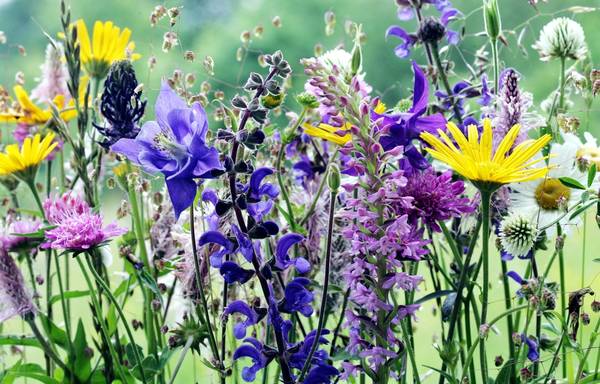 Navodila za deloNajprej si preberi nekaj zanimivosti o Arboretumu Volčji Potok. Tako vadiš tudi branje.Si že kdaj obiskal Arboretum Volčji Potok? Kaj ti je od tam še posebej ostalo v spominu?Poglej si prilogo, ki jo pošiljam. Postopoma se loti nalog, ki so navedene v prilogi. Vse odgovore piši v sončkov zvezek. Na travnik se odpravi s starši, če pa je v bližini tvojega doma, pa lahko tudi sam/a (vendar vseeno potrebuješ dovoljenje staršev).Sledi navodilom v prilogi. Izberi si 5 travniških rastlin/cvetlic in 5 živali, ki si jih videl na travniku in jih nariši v sončkov zvezek.Nato reši kviz o travniških rastlinah in živalih.Prisluhni oglašanju murna in črička. Dobro si ju tudi oglej, da ju boš v naravi prepoznal/a.Oglej si življenjski krog metulja in življenjski krog žabe. Preriši ju v sončkov zvezek. Ne pozabi napisati naslova:NARAVOSLOVNI DAN ARBORTUM VOLČJI POTOKŽivali in rastline na travnikuALI VEŠ…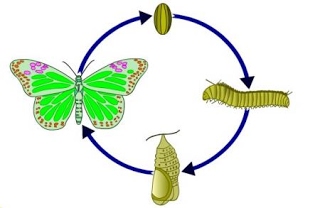 Življenjski krog metuljev poteka v štirih stopnjah: 1.JAJČECE,2.LIČINKA (GOSENICA), 3.BUBA 4.ODRASLA ŽIVAL (METULJ). Spreminjanje oblike iz ene v drugo stopnjo imenujemo preobrazba. ALI VEŠ…Življenjski krog žab poteka v naslednjih stopnjah: 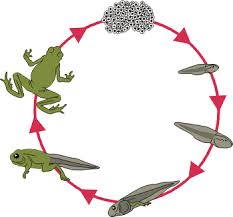 1.MREST (jajčeca),2.PAGLAVEC,3. PAGLAVEC BREZ OKONČIN3.PAGLAVEC Z ENIM PAROM OKONČIN IN REPKOM,4. PAGLAVEC Z DVEMA PAROMA OKONČIN IN REPOM,5. MLADA ŽABA6.ODRASLA ŽABAZdaj pa vprašanje: Zakaj žaba spada med dvoživke? Če morda odgovora ne poznaš, pokukaj na tole povezavo.https://otroski.rtvslo.si/bansi/prispevek/257 Nato si oglej živali (pikapolonica, čebela, kobilica, polž). Ugotovi katera izmed njih ni žuželka, zakaj? Tudi odgovore na vprašanja v oblačku zapiši v sončkov zvezek.Sledijo 3 naloge:         HOTEL ZA ŽUŽELKE,         POBARVAJ ME ,       TVOJ HERBARIJ.Izberi 2 izmed nalog in ju opravi.Preberi pripoved O trpotcu in pesmico Otona Župančiča Ciciban in čebela. O čebelicah boš še veliko zanimivega slišal prihodnji teden.KAJ POŠLJEŠ UČITELJICI:V sončkovem zvezku narisane travniške rastline in živali – po navodilu,narisana življenjski krog metulja in žabe,odgovore na vprašanja iz oblačka o kobilici, pikapolonici, čebeli in polžu,dve nalogi, ki si ju izbral pri točki 10.Pripravila Natalija Pokovec